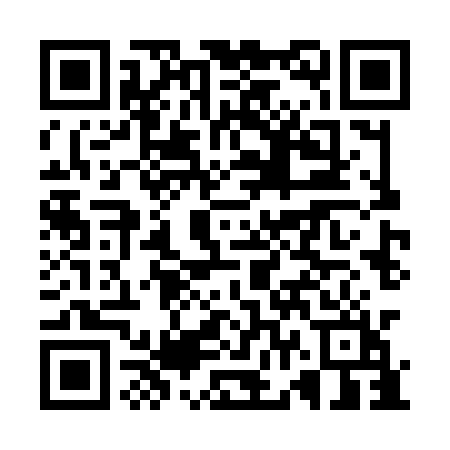 Prayer times for Baguio City, PhilippinesMon 1 Apr 2024 - Tue 30 Apr 2024High Latitude Method: NonePrayer Calculation Method: Muslim World LeagueAsar Calculation Method: ShafiPrayer times provided by https://www.salahtimes.comDateDayFajrSunriseDhuhrAsrMaghribIsha1Mon4:405:5312:013:216:117:192Tue4:405:5212:013:216:117:193Wed4:395:5112:013:206:117:194Thu4:385:5012:013:206:117:195Fri4:375:5012:003:196:117:206Sat4:365:4912:003:196:117:207Sun4:355:4812:003:186:127:208Mon4:355:4711:593:186:127:209Tue4:345:4711:593:176:127:2110Wed4:335:4611:593:176:127:2111Thu4:325:4511:593:166:127:2112Fri4:315:4511:583:156:127:2113Sat4:315:4411:583:156:137:2214Sun4:305:4311:583:146:137:2215Mon4:295:4311:583:146:137:2216Tue4:285:4211:573:136:137:2317Wed4:275:4111:573:136:137:2318Thu4:275:4111:573:126:147:2319Fri4:265:4011:573:116:147:2420Sat4:255:3911:573:116:147:2421Sun4:245:3911:563:106:147:2422Mon4:245:3811:563:106:157:2523Tue4:235:3711:563:096:157:2524Wed4:225:3711:563:096:157:2525Thu4:215:3611:563:086:157:2626Fri4:215:3611:553:076:167:2627Sat4:205:3511:553:076:167:2728Sun4:195:3411:553:066:167:2729Mon4:195:3411:553:066:167:2730Tue4:185:3311:553:056:177:28